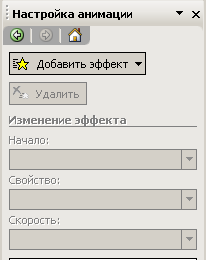 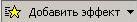 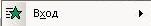 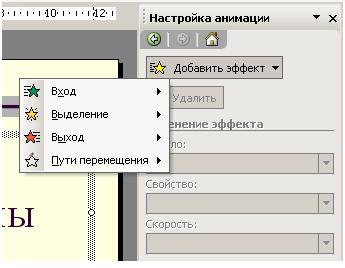 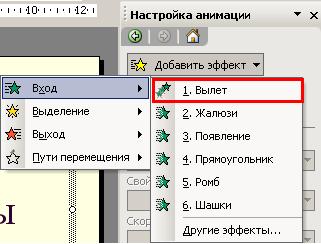 Анимация готова! Да как же её увидеть? Где она?  Она готова, только надо немного подправить.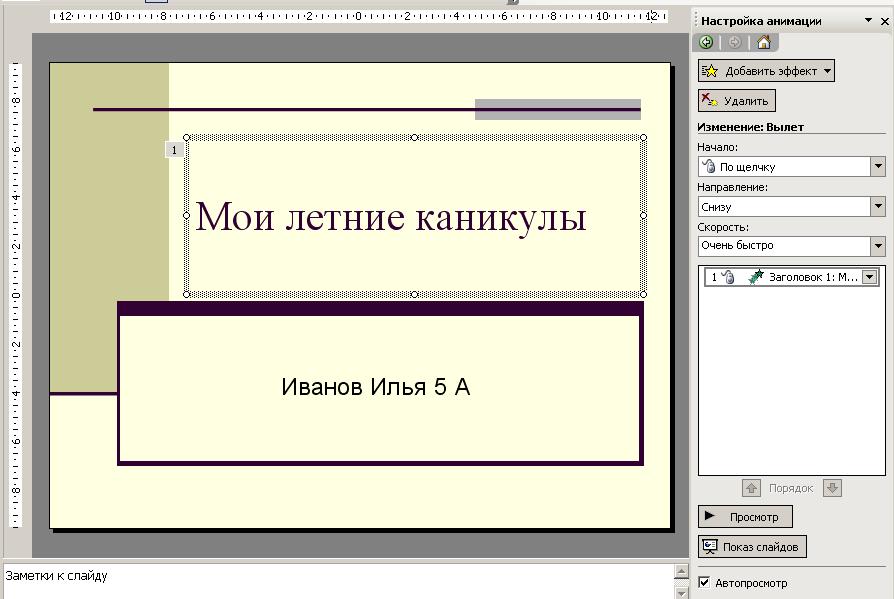 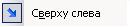 Теперь принимайся за слова в подзаголовке       настрой анимацию сам. Напомнить как?Наведи мышь на границу объекта и мышь примет вид четырехугольной стрелки.Теперь зайди в меню Показ слайдов и выбери команду Настройка анимации. Справа в окне выбери Добавить эффект – Вход – и на понравившийся эффект нажми л.к.м. В списке  Начало установи С предыдущим, в списке Направление  - задай движение тексту, в списке Скорость – Средне И заверши работу просмотром  меню Показ слайдов  - Начать показ.Выйти из Показа слайдов  - два щелчка л.к.м.Если все получилось пора добавлять к нашей картинке-слайду ещё одну.7.  Щелкни меню Вставка – Создать слайд (рис. 6)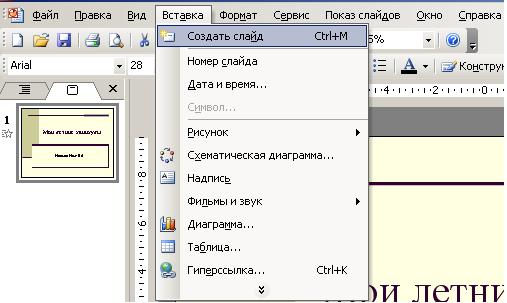 Выберем схему слайда, т.е. РАЗМЕТКУ слайда. Надо пойти в меню Формат  и выбрать команду  Разметка слайда. 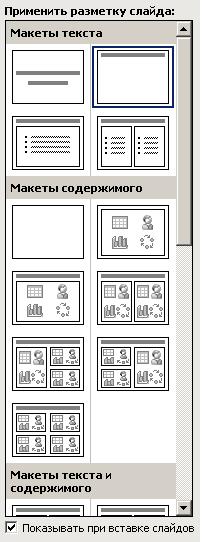  Справа окно опять изменилось и называется  (рис 7) Применить разметку слайдов. Из макетов текста выбрать Только заголовокВ строке Заголовок слайда набери Я был(а) у бабушки на речке.Вставим любую фотографию реки или озера.              Вообще, любое изображение природы. Меню Вставка – Рисунок – Из файла…,  как на рис. 8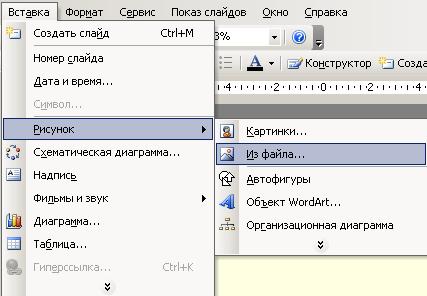 Откроется диалоговое окно: выбери диск D: и нажми л.к.м. на папку Природа, затем кнопочку Открыть 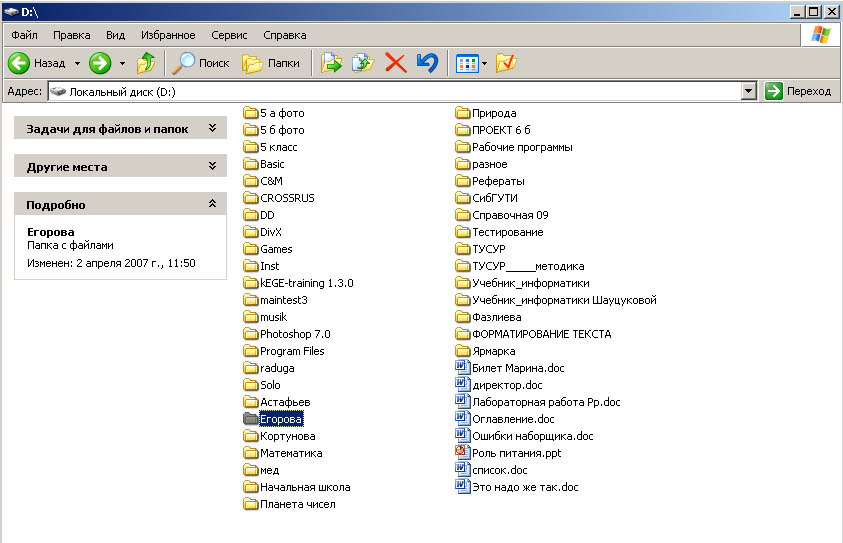 